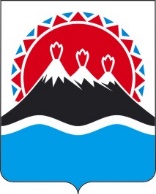 П О С Т А Н О В Л Е Н И ЕПРАВИТЕЛЬСТВАКАМЧАТСКОГО КРАЯПРАВИТЕЛЬСТВО ПОСТАНОВЛЯЕТ:1. Внести в приложение 1 к постановлению Правительства Камчатского края от 04.04.2023 № 190-П «Об утверждении Положения о Министерстве транспорта и дорожного строительства Камчатского края» следующие изменения:1) часть 28.9 изложить в следующей редакции:«28.9. принимает решение о предоставлении разрешения, предоставляющего право на осуществление юридическим лицом, индивидуальным предпринимателем или физическим лицом деятельности по перевозке пассажиров и багажа легковым такси;»;2) дополнить частью 28.9.1 следующего содержания:«28.9.1. вносит изменения в региональный реестр перевозчиков легковых такси;»;3) дополнить частью 28.9.2 следующего содержания:«28.9.2. вносит сведения в региональный реестр легковых такси, их изменения и исключения из указанного реестра;»;4) дополнить частью 28.9.3 следующего содержания:«28.9.3. вносит изменения в региональный реестр служб заказа легкового такси;»;5) часть 28.10 изложить в следующей редакции:«ведет региональный реестр перевозчиков легковым такси, региональный реестр легковых такси и региональный реестр служб заказа легкового такси с использованием федеральной государственной информационной системы легковых такси;»;6) часть 28.11 изложить в следующей редакции:«осуществляет размещение регионального реестра перевозчиков легковым такси, регионального реестра легковых такси и регионального реестра служб заказа легкового такси на официальном сайте исполнительных органов Камчатского края в информационно-телекоммуникационной сети «Интернет»;»;7) часть 28.12 изложить в следующей редакции:«принимает решения о приостановлении, аннулировании и возобновлении действия разрешения на осуществление деятельности по перевозке пассажиров и багажа легковым такси в случаях, предусмотренных федеральным законодательством;»;8) дополнить частью 28.12.1 следующего содержания:«принимает решения о предоставлении, приостановлении, возобновлении или аннулировании действия права на осуществление деятельности службы заказа легкового такси;»;9) дополнить частью 28.15 следующего содержания:«осуществляет иные полномочия по реализации требований Федерального закона от 29.12.2022 № 580-ФЗ «Об организации перевозок пассажиров и багажа легковым такси в Российской Федерации, о внесении изменений в отдельные законодательные акты Российской Федерации и о признании утратившими силу отдельных положений законодательных актов Российской Федерации».2. Настоящее постановление вступает в силу после дня его официального опубликования.[горизонтальный штамп подписи 1][Дата регистрации] № [Номер документа]г. Петропавловск-КамчатскийО внесении изменений в приложение 1 к постановлению Правительства Камчатского края от 04.04.2023 № 190-П «Об утверждении Положения о Министерстве транспорта и дорожного строительства Камчатского края»Председатель Правительства Камчатского краяЕ.А. Чекин